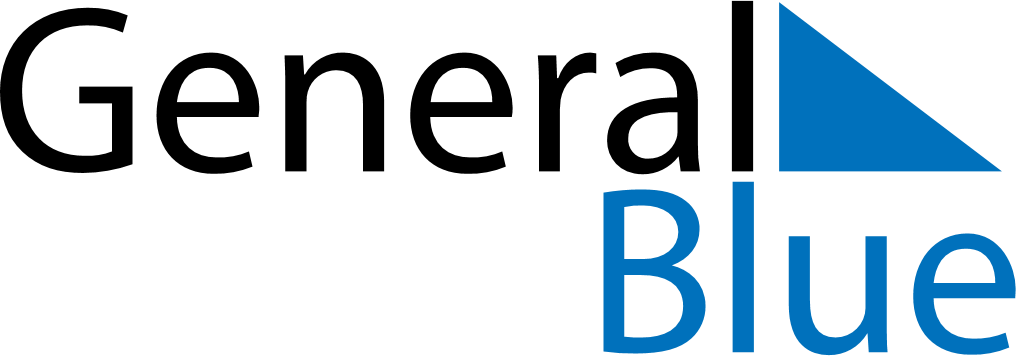 Daily Planner September 6, 2021 - September 12, 2021Daily Planner September 6, 2021 - September 12, 2021Daily Planner September 6, 2021 - September 12, 2021Daily Planner September 6, 2021 - September 12, 2021Daily Planner September 6, 2021 - September 12, 2021Daily Planner September 6, 2021 - September 12, 2021Daily Planner September 6, 2021 - September 12, 2021Daily Planner MondaySep 06TuesdaySep 07WednesdaySep 08ThursdaySep 09FridaySep 10 SaturdaySep 11 SundaySep 12MorningAfternoonEvening